                    L i t u r g i e 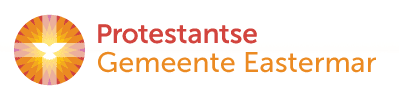 Orde van dienst voor zondagmorgen 14 juli 2019 in de Protestantse Zionskerk te Oostkapelle. 4de zondag van de Zomer.   Thema:   “ Naast wie sta jij ? ”.   Kleur: groen.  Predikant is ds. Ph.A. Beukenhorst, ouderling van dienst Ron Waverijn en organist Jan Minderhoud. Kindernevendienst o.l.v. Heleen Moelker-Bottenberg.DIENST VAN DE VOORBEREIDINGOrgelspel vooraf    /    Zingen voorzang:   Liedboek Psalm 60:  strofen 1, 2, 3 en 4Welkom en mededelingen door de ouderling van dienstZingen (staande): Liedboek Psalm 84: strofen 1, 2 en 6 [intredepsalm v/d zondag]Stil gebed    /    Bemoediging en groet:Ds.:         Onze hulp is in de naam van de Heer, die hemel en aarde gemaakt heeft,Allen:	    die trouw houdt tot in eeuwigheid,Ds.:         en niet zal loslaten wat in zijn Naam eenmaal tot leven is geroepen.         Genade, barmhartigheid en vrede, van God onze Vader en van Jezus Christus onze Heer.            Allen:	    AmenGebed van toenadering:Ds.:	Heer, onze God,        Allen:	 Vergeef ons wat wij misdedenDs.:	en laat ons in vrede leven        Allen:      Amen     (hierna weer zitten)Inleiding op de kerkdienst   /   Kyrie gebed, om de nood van de wereld en onszelfZingen als glorialied:   Liedboek 865:  strofen 1, 2 en 3Moment met de kinderen             Zingen:   Liedboek 290         (tijdens het zingen: kinderen naar kindernevendienst)DIENST VAN HET WOORDGebed bij de opening van de Bijbel1ste Bijbellezing:  Deuteronomium 30, 9 t/m 14  (NBV) – Lector:  Elsje Francke Zingen:  Liedboek 316: strofen 1 en 42de Bijbellezing:  Lucas 10, 25 t/m 37  (NBV) – Lector: Elsje Francke Zingen:  Liedboek 320:  strofen 1, 2, 3 en 4Bijbeluitleg en verkondiging     /     Meditatief orgelspelZingen:    Liedboek 838: strofen 1 (allen), 2 (mannen), 3 (vrouwen) en 4 (allen)De kinderen komen terug uit de kindernevendienstDIENST VAN GEBEDEN EN GAVENDankgebed en voorbeden; Stil gebed; Onze Vader  Collecten: 1ste Kerkrentmeesterschap PGO en 2de Diaconie Prot. Gem. OostkapelleOrgelspel tijdens de collecte   –   Bezinningstekst tijdens de collecte:‘Dat je de weg mag gaan die je goed doet, dat je opstaat wanneer je valt, dat je mens mag worden in Gods ogen en die van anderen. Weet dat de aarde je draagt, dat je gaat in het Licht en de wind je omgeeft. Dat je de vruchten van je leven proeft en gaat in vrede.’      (Andries Govaart,  Liedboek blz.1335)Zingen slotlied (staande):     Liedboek 416:  strofen 1, 2, 3 en 4Heenzending en Zegen        /       Zingen:   Liedboek 431.c.  Drie punten  /  Groet in de hal van de kerk  /  Ontmoeting en koffiedrinken    